Общие  Общие сведения об учреждении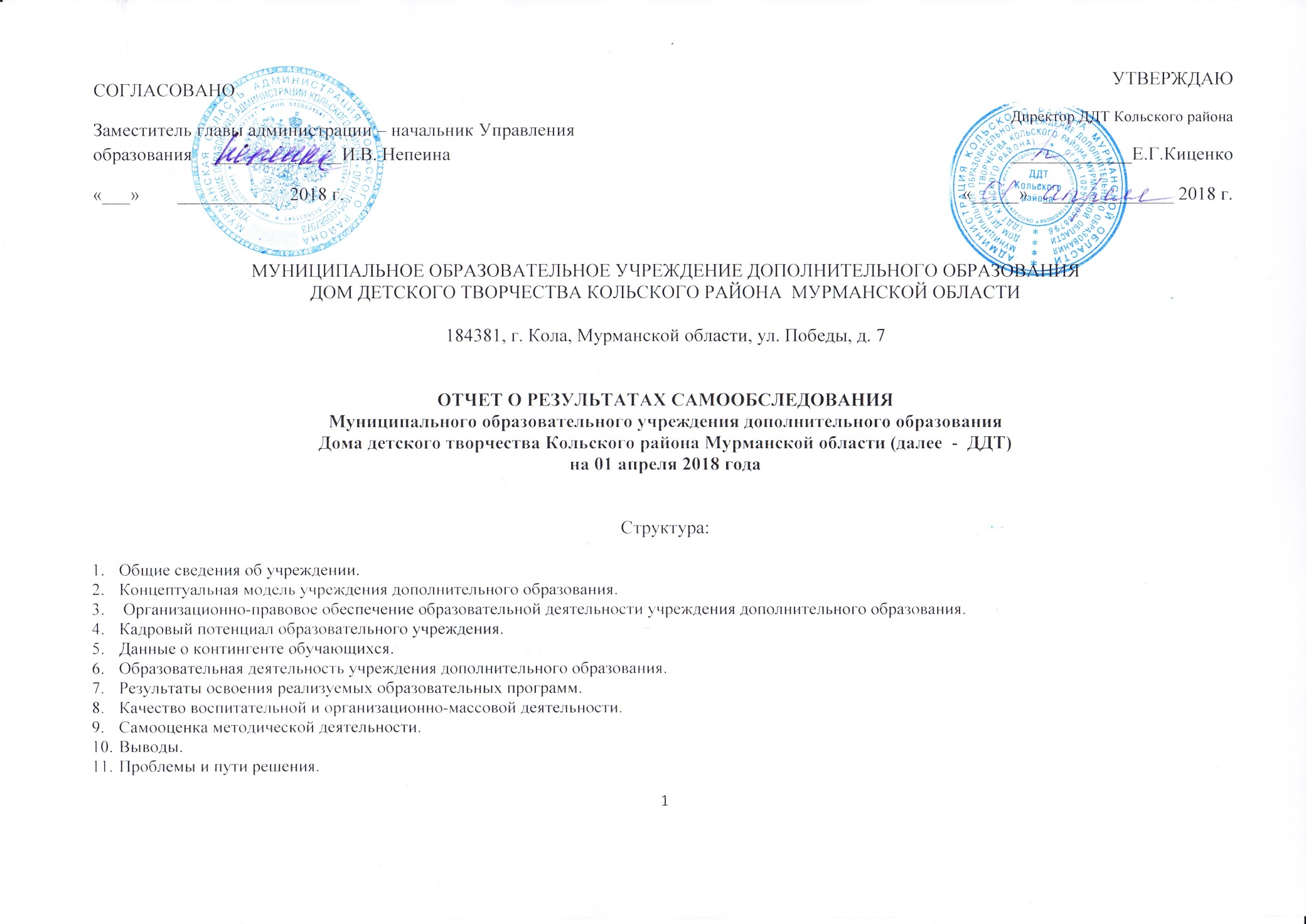 Полное наименование: Муниципальное образовательное учреждение дополнительного образования Дом детского творчества Кольского района Мурманской области.Сокращенное  наименование:   ДДТ Кольского района.Юридический адрес: 184381, Российская  Федерация, Мурманская область, г. Кола, ул. Победы, дом 7.Телефон: (881553) 3-34-67Е-mail: sara68.68@list.ruСайт:  koladdt.ucoz.ru     Краткая история развития учреждения:1956г. – Дом пионеров и школьников Кольского района.	1992г. – Дом пионеров и школьников переименован в Дом детского творчества Администрации Кольского района (постановление администрации Кольского района от 02.03.1992г. № 102).	1997г. – Муниципальное образовательное учреждение «Кольский районный Дом детского творчества» (постановление от 18.02.1997г. № 70). 	2000г. – Муниципальное образовательное учреждение дополнительного образования детей Кольский районный Дом детского творчества (постановление от 04.02.2000г. № 47).	2002г. – Муниципальное образовательное учреждение дополнительного образования детей Кольский районный Дом детского творчества муниципального образования «Кольский район» Мурманской области (распоряжение администрации муниципального образования Кольский район от 27.11.2002г. № 233)	2007г. – Муниципальное образовательное учреждение дополнительного образования детей Кольский районный Дом детского творчества муниципального образования Кольский район Мурманской области (постановление администрации муниципального образования Кольский район Мурманской области от 28.03.2007г. № 196).	2015г. – Муниципальное образовательное учреждение дополнительного образования Дом детского творчества Кольского района Мурманской области (постановление администрации Кольского района от 27.11.2015г. № 1384).            2017 г. - Муниципальное образовательное учреждение дополнительного образования Дом детского творчества Кольского района Мурманской области (постановление администрации Кольского района от 15.06.2017г. № 732).Режим работыДДТ работает ежедневно с 9.00 до 20.00 без выходных в течение всего календарного года. Учебная работа в группах проводится на основании расписания, утвержденного директором и Правилами внутреннего трудового распорядка. Во время каникул ДДТ обеспечивает работой несовершеннолетних учащихся в трудовом экологическом отряде.1.Продолжительность учебного года в ДДТ Начало учебного года – 01.09. 2017 г. Начало учебных занятий – 01.09.2017 г.Продолжительность учебного года –52 недели Учебный год заканчивается 31 августа 2018 года.2.Регламент образовательного процесса:Продолжительность учебной  недели – 7 дней.1 год обучения-2-6 часов в неделю: 2-3  раза в неделю от 1 до 3 часов.2 год обучения -4-6 часов в неделю: 2 раза в неделю по 2 или 3 часа; 3 раза по 2 часа.Мастерские, клубы, ансамбли – 6-9 часов в неделю: 2-3 раза в неделю по 2 или 3 часа.3.Продолжительность занятий: 30-40-45 минут с обязательным перерывом 10 минут для отдыха детей между теоретическими  занятиями. (СанПиН 2.4.4.3172-14 – санитарно-эпидемиологические требования к учреждениям дополнительного образования детей).4.Количество учебных смен: 1.5.Календарь занятий:      6.   Режим работы учреждения в период школьных каникул:Занятия учащихся в учебных группах и объединениях  проводятся:- по  временному  утвержденному расписанию, составленному на период каникул с переносом занятий на утреннее и дневное время;- в форме экскурсий, походов, соревнований, работы сборных творческих групп, учебно-тренировочных сборов и др.7. Регламент образовательного процесса: - одна смена:  13.30 - 20.00 ч., до 21.00 учащиеся 16 лет до 18лет.8. Организация промежуточной аттестации:Итоговая и промежуточная  аттестация учащихся  проводится  согласно Положению о проведении итоговой и промежуточной аттестации учащихся ДДТ  и дополнительной общеобразовательной программы.          Материально-техническая база	ДДТ осуществляет свою деятельность по следующим адресам:      184381, Российская  Федерация, Мурманская область, г. Кола, ул. Победы, дом 7.В 2017/2018 учебном году ДДТ Кольского района реализует дополнительные общеобразовательные общеразвивающие программы на базе 14 общеобразовательных учреждений Кольского района в  следующих населенных пунктах:184366, Российская Федерация, Мурманская область, Кольский район, н.п. Зверосовхоз, ул. Зеленая, д. 5;184321, Российская Федерация, Мурманская область, Кольский район, н. п. Пушной, ул. Центральная, д.1а;184362, Российская Федерация, Мурманская область, Кольский район, с. Тулома, ул. Школьная, д.8;184367, Российская Федерация, Мурманская область, Кольский район, п. г. т. Кильдинстрой, ул. Набережная, д.11;184368, Российская Федерация, Мурманская область, Кольский район, н. п. Шонгуй, ул. Комсомольская, д.11;184355, Российская Федерация, Мурманская область, Кольский район, п. г. т. Мурмаши, ул. Советская, д.18;184374, Российская Федерация, Мурманская область, Кольский район, п.г.т. Верхнетуломский, ул. Кокшарова, д.1;184363, Российская Федерация, Мурманская область, Кольский район, н. п. Междуречье, ул. Строительная, д. 5А;184365, Российская Федерация, Мурманская область, Кольский район, п. г. т.  Молочный, ул. Торговая, д. 8;184371, Российская Федерация, Мурманская область, с.Ура-Губа, ул. Рыбацкая д.35;184630, Российская Федерация, Мурманская область, п.Териберка, ул. Школьная д.5Б;184370, Российская Федерация, Мурманская область, Кольский район, н.п. Килпъявр, ул. Небольсина, д. 12.184381, Российская Федерация, Мурманская область, г. Кола, ул. Андрусенко, д. 8;184381, Российская Федерация, Мурманская область, г. Кола, пр. Советский, д. 41а;184381, Российская Федерация, Мурманская область, г. Кола, пр. Защитников Заполярья, д. 34.2. Концептуальная модель учреждения дополнительного образованияУчреждение в своей деятельности руководствуется Конституцией Российской Федерации, Законом Российской Федерации «Об образовании», иными федеральными законами, указами и распоряжениями Президента Российской Федерации, постановлениями и распоряжениями Правительства Российской Федерации, Типовым положением об образовательном учреждении дополнительного образования детей, нормативными правовыми актами федеральных органов исполнительной власти, Законом Мурманской области «Об образовании», иными законами Российской Федерации, указами и распоряжениями Президента РФ, постановлениями и распоряжениями Правительства Мурманской области, органов государственной власти, муниципальными правовыми актами муниципального образования Кольский район Мурманской области, Уставом ДДТ.Целью образовательной деятельности ДДТ является создание эффективной образовательно-воспитательной системы, обеспечивающей уровневое развитие детей и активизацию их познавательной деятельности, формирование творчески растущей личности, обладающей социально-нравственной устойчивостью.           Основными задачами ДДТ являются:1. Осуществление образовательной деятельности по дополнительным общеразвивающим программам.2. Формирование и развитие творческих способностей учащихся.3. Формирование культуры здорового и безопасного образа жизни, укрепление здоровья учащихся.4. Удовлетворение индивидуальных потребностей учащихся в интеллектуальном, художественно-эстетическом, нравственном развитии.5. Обеспечение духовно-нравственного, гражданско-патриотического, военно-патриотического, трудового воспитания учащихся.6. Социализация и адаптация учащихся к жизни в обществе.7. Формирование общей культуры учащихся.8. Целенаправленная работа с одарёнными детьми и с детьми с ОВЗ;Основные направления деятельности- Создание ситуации успеха для каждого учащегося;- Реализация дополнительных программ и услуг по пяти направленностям;- Развитие творческих способностей учащихся, проявление индивидуальности;- Создание условий для организации активного досуга, самосовершенствования, развития и профессионального самоопределения.Управление учреждениемУчреждение является открытой образовательной системой, ориентированной на удовлетворение потребностей субъектов образовательного процесса, взаимодействующей с различными образовательными, культурными и общественными организациями. ДДТ обеспечивает доступность дополнительного образования для детей различных возрастов и психологических особенностей. Основными формами отслеживания и предъявления результатов являются тестирования, зачеты, соревнования, конкурсы. Управление учреждением осуществляется в соответствии с действующим законодательством и Уставом учреждения и строится на принципе самоуправления. Непосредственное управление учреждением осуществляет директор, устанавливая структуру управления деятельностью ДДТ, обеспечивая осуществление образовательного процесса, посредствам реализации управленческого цикла, в соответствии с принципами управления образовательной системы.В управлении учреждением реализуются: - проблемно-функциональный, ситуационный, оптимизационный подходы; - системно-целевое планирование и организация работы на основе анализа результатов мониторингов, контроля; - метод опережающего контроля, - идея мотивационного подхода к управлению образовательным учреждением, способствующая переводу целей образовательного учреждения в личностно-значимые цели каждого члена педагогического коллектива. Управление ДДТ осуществляется на основе сочетания принципов единоначалия и коллегиальности.Формами самоуправления учреждения, обеспечивающими государственно-общественный порядок управления, являются Педагогический совет, Совет ДДТ, общее собрание трудового коллектива. Порядок выборов, деятельности органов самоуправления определяются Уставом ДДТ. 	  К компетенции Общего собрания относятся:- внесение предложений в программу развития ДДТ;- внесение предложений об изменении и дополнении к Уставу ДДТ, к правилам внутреннего трудового распорядка, к коллективному договору;- утверждение коллективного договора;- определение численности и срока полномочий комиссии по трудовым спорам ДДТ, избрание ее членов;- избрание представителей в Совет ДДТ от трудового коллектива;- выдвижение коллективных требований работников ДДТ и избрание полномочных представителей  для участия в разрешении коллективного спора;- согласование локальных нормативно-правовых актов, регулирующих трудовые отношения.К компетенции Педагогического совета ДДТ относится:- определение основных направлений педагогической деятельности ДДТ;- принятие образовательной программы ДДТ;- принятие планов и программ, расписания занятий;- утверждение структуры, планов и направлений методической работы - определение содержания, методов и форм образовательного процесса;- обсуждение годового календарного учебного графика;- организация работы по повышению квалификации педагогических работников, развитию их творческой инициативы, распространению передового педагогического опыта;- принятие решения о применении системы мониторинга освоения обучающимися дополнительных образовательных программ;- рассмотрение вопросов организации платных дополнительных образовательных услуг;- утверждение положений (локальных актов) с компетенцией, относящейся к объединениям по профессии;- создание временных творческих объединений с приглашением специалистов различного профиля, консультантов для выработки рекомендаций с последующим рассмотрением их на Педагогическом совете.  К компетенции Совета ДДТ относится:- определение основных направлений развития ДДТ;- принятие программы развития ДДТ;- контроль соблюдения нормативно закрепленных требований к условиям образовательного процесса в ДДТ;- рассмотрение вопросов повышения эффективности финансово-экономической деятельности ДДТ;- развитие сетевого взаимодействия ДДТ с другими организациями;- заслушивание отчета директора ДДТ о результатах самообследования;- согласование (принятие) локальных актов ДДТ, отнесённых к компетенции Совета;- представление в государственных и муниципальных органах, осуществляющих управление в сфере образования, в производственных, коммерческих, общественных и иных организациях интересов ДДТ.Сложившаяся система управления учреждением обеспечивает выполнение поставленных целей и задач и в целом соответствует современным требованиям.3. Организационно-правовое обеспечение образовательной деятельности ДДТ.ОГРН:  1025100588798ИНН:  510 503 00 58КПП:  510 501 001Устав учреждения (утвержден Постановлением администрации Кольского района от 27.11.2015г. № 1384) .Лицензия на осуществление образовательной деятельности от 29.12.2015г., серия 51Л01 № 0000349, по видам дополнительного образования.Локальные акты учрежденияПриказы директора ДДТ Кольского района;Правила внутреннего трудового распорядка;Правила приема учащихся и режима обучения в ДДТ;Порядок комплектования и наполняемости групп; Порядок промежуточной и итоговой аттестации, перевода и отчисления учащихся ДДТ;Правила поведения и внутреннего распорядка учащихся ДДТ Кольского района;Инструкции по охране труда и противопожарной безопасности.4. Кадровый потенциал ДДТ Анализ педагогического состава ДДТ позволяет констатировать, что за последние годы сложился работоспособный творческий коллектив педагогов-единомышленников, которые постоянно совершенствуют своё профессиональное мастерство и стремятся к достижению высоких результатов в образовательной деятельности.Из 12 работников 8 (67%) имеют высшее образование; 4 (33%) – среднее специальное.Из 10 педагогических кадров, 1 методиста и 1 концертмейстера 9 работников (83 %) аттестованы на квалификационную  категорию:  Средний педагогический стаж 23 года. Согласно графику повышения квалификации  педагоги проходят курсы повышения квалификации, своевременно проходят аттестацию на квалификационную категорию, участвуют в семинарах, мастер-классах районного и областного уровня, конкурсах педагогического мастерства.Характеристика педагогического состава по стажу и образованию5. Данные о контингенте обучающихся         	Эффективная работа педагогического коллектива позволяет сохранять контингент учащихся в течение всего учебного года. В 2017 – 2018 учебном году в 66 объединениях ДДТ занималось 728 обучающихся, из них:5 – 8 лет  (дошкольники)  –  43  учащихся (5,9 %) на  0,5  % больше, чем в 2016-2017 уч.г.            1 – 4 класс – 405  учащихся (55,6%)  на  0,9 % меньше, чем в 2016-2017 уч.г.                  5 – 8 класс – 222  учащихся    (30,5%)   на  0,3 %  больше, чем в 2016-2017  уч.г.                9 –11 класс – 58    учащихся (8%)  на  1 % больше, чем в 2016-2017 уч.г.Девочек –  522   обучающихся (71,7 %),  на 1,8 % больше, чем в 2016-2017 уч.г.                 Мальчиков –  206  обучающихся  (28,3 %), на 1,9 %  меньше, чем в 2016-2017 уч.г.ДДТ реализует образовательные программы  по направленностям:Художественная;Физкультурно-спортивная;Естественнонаучная;Туристско-краеведческая;Социально-педагогическая.Техническая.В ДДТ принимаются все желающие получить дополнительное образование от 5 до 18 лет, на основе свободного выбора из 66 объединений по шести направленностям:            художественной – 34 (373 учащихся); естественнонаучной – 10 (101 учащихся); туристско-краеведческой – 9 (101 учащихся); физкультурно-спортивной – 4 (52 учащийся); социально-педагогической – 7 (85 учащихся);технической  - 2 (16 обучающихся). В ДДТ функционируют объединения по интересам, имеющие клубную систему («Юный шахматист»), допускающую разновозрастные и разноуровневые группы. 6. Образовательная деятельность Учреждения Работа с детьми в ДДТ Кольского района организуется в течение всего календарного года, включая каникулярное время.Ребенок выбирает объединение по интересам и может заниматься одновременно в одном или нескольких объединениях. Численный состав зависит от направленности дополнительных образовательных программ и года обучения и соответствует Законодательству РФ.Занятия проводятся как в аудиториях, так и внеаудиторные (походы, пленэры, экскурсии, наблюдения, прогулки, спортивные соревнования).Продолжительность обучения в объединении определяется общеразвивающей образовательной программой.Расписание занятий составляется администрацией ДДТ с учетом возрастных особенностей учащихся, санитарно-гигиенических норм, благоприятного сочетания режима труда и отдыха учащихся.Образовательная деятельность ДДТ определяется учебным планом и общеобразовательными общеразвивающими программами дополнительного образования. В течение учебного года педагоги реализовывали 37 программ по 6 направленностям, принятых педагогическим советом и утвержденных директором ДДТ. 66 учебных групп:Программы ориентированы на возраст детей от 5 до 18 лет. Рассчитаны на различные сроки обучения от 1 года до 3 лет. Количество учащихся в объединении, их возрастные категории, продолжительность учебных занятий в объединении зависят от направленности дополнительных общеобразовательных программ и определяются локальным нормативным актом ДДТ. Каждый учащийся имеет право заниматься в нескольких объединениях, менять их.Главными критериями в оценивании состояния эффективности образовательной деятельности являются показатели уровня освоения учащимися образовательных программ, выполнение программ и сохранение контингента. Образовательные программы дополнительного образования рассчитаны на 72,144 и 216 часов, которые на 01.04.2018 г. выполнены на 76 %. Выполнение программ определяется на основе мониторинга. Для выявления уровня освоения учащимися образовательных программ проводятся различные мероприятия: контрольные срезы, соревнования, турниры, фестивали, конкурсы, выставки.7. Результаты освоения реализуемых общеобразовательных программДДТ за 2017/2018 учебный годВ течение учебного года педагогами всех объединений создается ситуация успеха, направленная на развитие творческих способностей, саморазвитие и самореализацию учащихся. Проявить свои способности учащиеся могут в соревнованиях, турнирах, фестивалях, конкурсах, выставках всех уровней и массовых мероприятиях ДДТ по плану.	План массовых мероприятий ДДТ выполнен полностью на 100%.Успешность образовательной деятельности учащихся подтверждается результатами участия в муниципальных, региональных, всероссийских и международных конкурсах, выставках, фестивалях, соревнованиях. 251 из них – победители и призеры: 8. Качество воспитательной и организационно-массовой деятельностиПедагоги ДДТ огромное внимание уделяют формированию здорового образа жизи учащихся, проводят беседы по профилактике наркомании, табакокурения и алкоголизма; бережного отношения к своему здоровью и безопасности труда; правилам поведения на дороге. Оформляются тематичесие стенды, проводятся районные и массовые мероприятия.В течение года проведено 20 мероприятий для учащихся и педагогов образовательных учреждений Кольского района и 15 массовых тематических мероприятий к календарным датам. К учатию в мероприятиях активно привлекаются родители учащихся.Для родителей проводятся Дни открытых дверей, презентации объединений и педагогов, родительские собрания.Более 20 лет на базе ДДТ в летний период и в каникулярное время функционируют трудовые экологические отряды. За последние 5 лет  более 80 подростков получили возможность трудиться. К работе привлекаются подростки, находящиеся в трудной жизненной ситуации, состоящие на учете в КДН. По социальному статусу  в  2017/2018  учебном году:Количество детей из многодетных семей 	-   135 человека (38 семей)Количество детей из неполных семей		-   158 человекКоличество детей, находящихся под опекой 	-   22 человекаКоличество детей, находящихся в социально-опасном положении(состоящих на профилактических учетах)	-   0 человек9. Самооценка методической деятельностиТема методической работы ДДТ: «Эффективность и качество учебно-воспитательного процесса в учреждении дополнительного образования».Цель методической работы: формирование творчески работающих педагогов, совершенствование учебного процесса и достижение оптимального обучения. Для выполнения поставленных целей сформированы методические службы, основной организационной формой которого является методический совет, выполняющий объединяющую и координирующую функции. На педагогических советах рассматривались вопросы планирования и прогнозирования путей развития методической деятельности, обобщения и распространения имеющегося педагогического опыта по программному оснащению, педагогическим технологиям, анализа дополнительных общеобразовательных программ, утверждения методических разработок, сценариев и другого материала из опыта работы учреждения.В течение учебного года педагоги делились педагогическим опытом на семинарах-практикумах; показывали открытые занятия для педагогов района и слушателей курсов «Института развития образования» (ДДТ является стажёрской площадкой ГОАУ ДПО МО «Института развития образования»); активно участвовали в массовых мероприятиях ДДТ (конкурсах, конференциях, выставках, фестивалях); работали в жюри и судейской коллегии в районных и областных конкурсах и соревнованиях декоративно-прикладного творчества, экологической и физкультурно-спортивной направленности.Для педагогов Кольского района в ДДТ работает клуб по декоративно-прикладному творчеству «Рукодельница» (руководитель Руденко О.А.). В течение учебного года проведено 3 районных семинара-практикума и выставка-конкурс декоративно-прикладного творчества «Рукодельница» для педагогов образовательных учреждений Кольского района.Методистом ДДТ оказывается эффективная методическая помощь молодым специалистам и педагогам образовательных учреждений Кольского района в подготовке методических объединений и мероприятий всех уровней; проводятся консультативные мероприятия по повышению профессионального мастерства педагогов и квалификации педагогических работников, организации учебно-воспитательного процесса, оформления документации и проведения мероприятий и открытых занятий. Положительными результатами методической деятельности являются:методические консультации и рекомендации оказывают помощь педагогам в грамотном оформление документации на квалификационную категорию;оказание информационно-методической, консультативно-методической и научно-методической помощи педагогам направлено на систематизацию  и накопление педагогического опыта, и его использование.повышение качества оформления учебно-программной документации, отвечающей современным требованиям и комплексному методическому обеспечению образовательного и воспитательного процесса.10. Выводы.Самообследование ДДТ показывает удовлетворительную деятельность учреждения по всем направлениям. В течение учебного года эффективно выполняются поставленные цели и задачи.Творческий подход к педагогическому процессу, достаточный уровень программно-методического обеспечения, наличие квалифицированных кадров способствовали воплощению творческих замыслов педагогических работников коллектива, повышению качества образовательного процесса.Общеобразовательные общеразвивающие дополнительные программы педагогами выполнены на 100%Наблюдается достаточно высокая сохранность контингента. Количество учебных групп 66.Результативность учащихся ДДТ в мероприятиях всех уровней растет.Сформирован стабильный педагогический коллектив единомышленников.Методическая работа ведется на удовлетворительном уровне.Указанные цели были достигнуты благодаря созданным условиям:- в образовательном процессе: качество усвоения дополнительных общеобразовательных программ, результативность работы с одаренными учащимися и детьми с ОВЗ;- в воспитательном процессе: выявление и учет учащихся группы риска с целью предупреждения правонарушений, предупреждение асоциального поведения и правонарушений, определение уровня реализации культурно-массовой работы в учреждении, определение уровня подготовки к проведению трудового отряда;- профессиональное мастерство педагогов: уровень профессиональной компетентности педагогов;- методическая работа: определение уровня подготовки к методическим мероприятиям, проводимым на муниципальном уровне, по совершенствованию содержания, форм и методов деятельности.11. Проблемы и пути решения.В процессе    самообследования     выявлены проблемы, требующие своевременного решения:1. кадры:- возрастной аспект (недостаточно молодых кадров).2. методическое обеспечение образовательного процесса- пополнение информационного банка методическими разработками;- организация подписки на педагогические периодические издания.3. материально-техническое сопровождение образовательного процесса- для открытия кружка Робототехника требуется 5 комплектов конструкторов и 5 ноутбуков 4. пути поиска решения проблем- оформить подписку на периодические издания по вопросам методики преподавания в учреждениях дополнительного образования;- привлекать молодых кадров - предусмотреть средства для закупки необходимого оборудования для Робототехники в 2018 году.На базе Дома детского творчества проведены20 мероприятий муниципального уровня:Мероприятия в рамках празднования «Дня здоровья и спорта Мурманской области».Районный конкурс-выставка «Осенний букет».Семинар-практикум районного клуба декоративно-прикладного творчества для педагогов «Рукодельница».Шахматный турнир на личное первенство Кольского района среди школьников.Семинар-практикум районного клуба декоративно-прикладного творчества для педагогов «Рукодельница».Районный конкурс презентаций «Люблю тебя, мой милый сердцу уголок», посвященный 90-летию Кольского района.Районный конкурс моделей одежды из бросового материала «Экомода», посвященный Году экологии.Районный конкурс видеороликов «Здоровая нация» в рамках декады «SOS!»Районный конкурс детских творческих работ «Снегурочка».Районная Интеллектуальная игра «Что? Где? Когда?».                      Районный конкурс детского рисунка «Зимние забавы», посвященный Всероссийскому Дню зимних видов спорта и 80-летию образования Мурманской области.Районная экологическая игра «Зеленая планета».Шахматный турнир «Белая ладья» на командное первенство Кольского района.Районный конкурс детского творчества «В мире профессий» к Международному женскому Дню 8 марта.Районный конкурс детских творческих работ «Мой ласковый и нежный зверь к Всероссийскому Дню кошек.Семинар-практикум районного клуба декоративно-прикладного творчества «Рукодельница».Районный конкурс детских рисунков и плакатов «Пусть всегда будет солнце», посвященный Всемирному Дню Солнца.Районный конкурс видеороликов в рамках экологической акции «Чистый двор». Отчетный фестиваль детского творчестваРайонная выставка работ декоративно-прикладного творчества «Рукодельница» для педагогов Кольского района.                                  Результативность участия учащихся ДДТ в мероприятиях различного уровня:За учебный год учащиеся ДДТ приняли участие в мероприятиях международного, всероссийского, регионального и муниципального уровней. 251 из них – победители и призеры.Успешность образовательной деятельности учащихся подтверждается результатами участия в муниципальных, региональных, всероссийских и международных конкурсах, выставках, фестивалях, соревнованиях:ПОКАЗАТЕЛИ ДЕЯТЕЛЬНОСТИ МОУ ДО Дома детского творчества Кольского района  Мурманской областипо состоянию 01 апреля 2018 годаУчебно-методическое обеспечение:В учреждении созданы безопасные условия для творческой  деятельности учащихся.         Дидактический материал соответствует возрастным особенностям учащихся и виду деятельности.Оборудование отвечает санитарно-эпидемиологическим правилам и нормативам, гигиеническим, педагогическим и эстетическим требованиям, требованиям безопасности.В работе с учащимися педагоги используют образовательные технологии  развивающего и проблемного обучения, проектную деятельность.В воспитательно-образовательном процессе используются современные информационно-коммуникационные технологии.Имеется необходимое методическое обеспечение: образовательные программы, методические пособия, дидактический материал. Программно-методическое обеспечение составляет 80%. Материально-техническая база:	Дом детского творчества размещен в отдельном трехэтажном здании и занимает помещение первого и второго этажа общей площадью 1226,3 кв. м Образовательный процесс проходит в 7 учебных кабинетах, из них: 1 танцевальный зал и 5 кабинетов для кружковой работы, мастерская. Для организации учебно-воспитательного процесса ДДТ обеспечен новой учебной мебелью.	Педагоги в работе с детьми на занятиях используют технические средства обучения: музыкальный центр, фотоаппарат, ноутбук, проектор.	Для организации работы кружков и клубов ДДТ, выполнение образовательных программ в полном объеме, необходимо:Для кружка «Туризм» - приобретение туристского снаряжения;Для кружков экологической направленности – оборудование для живого уголка, регулярное обеспечение животных кормами;Для хореографии – приобретение обуви и костюмов;Для оформления выставочных работ – материал на рамки; стеллажи; стенды.            Приобретены: 1 ноутбук, 2 выставочных шкафа, газонокосилка, 5 классных уголков, телевизор, система видеонаблюдения.  Вывод:В процессе самообследования проведена оценка:Содержания образовательного процесса;Системы управления;Качества кадрового обеспечения;Характеристики контингента учащихся;Результативности участия учащихся ДДТ в мероприятиях;Учебно-методического обеспечения;Материально-технической базы.Анализ показателей деятельности ДДТ свидетельствует о хорошей результативности учреждения в предоставлении образовательных услуг.	Учебно-материальная база ДДТ соответствует образовательным программам, нормам и правилам СанПиНа. Этапы образовательного процесса1 год обучения2 год обучения3 и болеегод обученияНачало учебного года12 сентября01 сентября01 сентябряПродолжительность учебного года52 недели52 недели52 неделиПромежуточная и итоговая аттестацияапрель-май 2017 г.по графикуапрель-май 2017 г.по графикуапрель-май 2017 г.по графикуОкончание учебного года31 августа31августа31 августаКаникулы зимние30.10 – 06.11.17 г., 01.01-10.01.18г., 26.03-31.0318 г.30.10 – 06.11.17 г., 01.01-10.01.18г., 26.03-31.0318 г.30.10 – 06.11.17 г., 01.01-10.01.18г., 26.03-31.0318 г.Каникулы летниеиюня – 31 августа 2018 г.июня – 31 августа 2018 г.июня – 31 августа 2018 г.КвалификацияВсего% к общему числу педагогических работниковКоличество педагогических работников 12100%Количество педагогических работников, имеющих квалификационную категорию1083%в т.ч. - высшую434%- первую650%- соответствие18%Количество педагогических работников, не имеющих квалификационной категории18%Общее количество педагогов (чел.)Стаж работыСтаж работыСтаж работыСтаж работыСтаж работыОбразованиеОбразованиеОбщее количество педагогов (чел.)До 2х лет2-5 лет5-10 лет10-20 летСвыше 20летВысшее профессиональноеСреднее профессиональное120101  1093КлассыКоличествоучащихся% от общего количестваДошкольники435,9 %1 класс11315,5%2 класс9513%3 класс9412,9%4 класс10314,1% с 1 по 4 кл.40555,6 %5 класс719,8%6 класс567,7%7 класс588.0%8 класс375,1%с 5 по 8 кл.22230,6 %9 класс182,4%10 класс223,0%11 класс121,6%с 9 по 11 кл.527,1%Студенты60,8 %Всего 728100%Мальчики 20628,3%Девочки 52271,7%№Наименование объединенияКол-во объединенийЕстественнонаучная направленность:101«Азбука экологии»82«Исследователи природы»13«Юный эколог – растениевод»1Туристско-краеведческая направленность:94«Туризм»45«Юный турист- краевед»46«Краеведение»1Социально-педагогическая направленность:77Клуб «Гвардеец»18«Юный шахматист»49«Интеллектуальные игры»2Техническая направленность:210«Робототехника»2Спортивная   направленность:411Фитнес- студия «Апельсин»4Художественная направленность:3412«Хореография»213Ансамбль «Колянка»114«Ритмика»115«Вокальная группа»416«Вязание крючком»217«Волшебная ниточка»218«Бисероплетение»319«Айша»120«Калейдоскоп»521«Лоскутная мозаика»122«Волшебная кисточка»123«Изостудия «Палитра»124«Рукодельница»425«Юный художник»326«Деревообработка»227Театральный1№ФИО№ группывсегомальчиковдевочекклассыклассыклассыклассыклассыклассыклассыклассыклассыклассыклассыклассыклассывыполнение программы, часы на 31.12.2017% выполнения программы за I полугодие№ФИО№ группывсегомальчиковдевочек12345678910111 курсДошк.выполнение программы, часы на 31.12.2017кол-во часов% выполнения программы за I полугодие1Бурянина  Е.Ф.1Кружок
"Азбука экологии"10551011014476,31Бурянина  Е.Ф.2Кружок
"Азбука экологии"105514211110814475,01Бурянина  Е.Ф.3Кружок
"Азбука экологии" 2 г.о.1001018111014476,31Бурянина  Е.Ф.4Кружок
"Азбука экологии" 10373141111814481,91Бурянина  Е.Ф.1Клуб "Исследователи
 природы"10010114416521676,32Ипатько А.В.1Клуб  "Белая ладья"15123315211217721681,92Ипатько А.В.2Клуб  "Белая ладья"14113213222217721681,92Ипатько А.В.  3Клуб  "Белая ладья"14952451217121679,12Ипатько А.В.4Клуб  "Белая ладья"128431321217121679,13Шабалин  Г.С.1Кружок   "Туризм"12661712115021669,43Шабалин  Г.С.2Кружок    "Туризм"123935414621667,53Шабалин  Г.С.3Кружок   "Туризм"126611114821668,53Шабалин  Г.С.4Кружок   "Туризм"12576615021669,44Зайцева Т.Н.1Кружок
 "Юный турист-краевед"11291116021674,04Зайцева Т.Н.2Кружок
 "Юный турист-краевед"1037432115921673,64Зайцева Т.Н.3Кружок
 "Юный турист-краевед"103721213116221675,05Кирьянова И.Н.1Кружок 
"Вокальная группа"11011116316221678,75Кирьянова И.Н.2Кружок 
"Вокальная группа"100102131311014479,16Гайдукова Н.В. 1Ансамбль
"Колянка"1001022221116421675,96Гайдукова Н.В. 1Кружок
 "Хореография"100101124216421675,96Гайдукова Н.В. 2Кружок
 "Хореография"101963111014477,76Гайдукова Н.В. 3Ритмика100101011014477,77Коротина Л.В.1Мастерская
 "Бисероплетение"10192511116521676,37Коротина Л.В.1Кружок
 "Бисероплетение" 1 г.о. 1211141321110814475,07Коротина Л.В.2Кружок
 "Бисероплетение" 10191910814475,07Коротина Л.В.1"Айша"140141241212124632475,97Коротина Л.В.инд111547275,07Коротина Л.В.инд111547275,08Руденко  О.А.1Мастерская
 "Волшебная ниточка"1001018116021674,08Руденко  О.А.2Мастерская
"Волшебная ниточка"100101242115921673,68Руденко  О.А.1Кружок 
"Вязание крючком" 11011154111014476,38Руденко  О.А.2Кружок 
"Вязание крючком"
2.г.о. 13013462115821673,19Вишневская Л.В.1Мастерская
 "Калейдоскоп"1019144115221670,39Вишневская Л.В.1Кружок
 "Калейдоскоп"108254110614473,69Вишневская Л.В.2Кружок
 "Калейдоскоп"11471252110614473,69Вишневская Л.В.1Кружок
"Лоскутная мозаика"909332115921673,6инд1567277,710Иважова Ю.В.1Фитнес-студия
 "Апельсин"1201212547275,010Иважова Ю.В.2Фитнес-студия
 "Апельсин"1301365216021674,010Иважова Ю.В.3Фитнес-студия
 "Апельсин"12012110115821673,110Иважова Ю.В.1Фитнес-студия
 "Апельсин"150151444216221675,011Яркова А.А1Азбука экологии104653210814475,011Яркова А.А1Азбука экологии10551010814475,011Яркова А.А2Театральный 1019612115921673,611Яркова А.А3 Мастерская   "Палитра"11011514116521676,311Яркова А.А1 "Волшебная  кисточка"1331061610814475,012Семенихин  В.К.1Клуб "Гвардеец"103723212567277,713Литвинюк И.И.2Кружок
 "Юный художник"1248524110014469,414Калашникова М.А.3Кружок
 "Юный художник"1037224211414479,114Калашникова М.А.4Кружок
 "Юный художник"10193222111414479,115Дмитриева А.В.3Кружок
 "Калейдоскоп"1587234610814475,015Дмитриева А.В.4Кружок "Юный турист-краевед"10644610814475,016Асеев И.В.Робототехника88012238614459,716Асеев И.В.Робототехника8714228814461,117Закиров Е.Ю. 6Кружок
 "Калейдоскоп"101913212111214477,718Бирюкова Д.Ф.1Кружок
 "Юный эколог-растениевод"808141211614480,519Якубович Л.Д.1Кружок 
"Рукодельница"10010412311414479,120Торбина О.Б.3Кружок 
"Рукодельница"10010124311014476,321Ерофеев  П.М.1Кружок
 "Деревообработка"88022111111414479,121Ерофеев  П.М.2Кружок
 "Деревообработка"88012112111414479,122ЖемчужниковаЛ.Л.4Кружок
 "Калейдоскоп"1531256411414479,122Жемчужникова5Кружок
 "Калейдоскоп"15411452411414479,123Субботина  А.О.3Кружок
 "Вокальная группа"9094510014469,424Воробьева Н.В.1Кружок
 "Вокальная группа"121112135111414479,125Смирнова  Л.В.1Краеведение125732711514479,826Тюляндина Т.Л.5"Азбука экологии"103710547275,027Славнику И.И.6"Азбука экологии"138513587280,528Смирнова Т.Ю. индрукодельница111547275,029Пташенчук С.В. 1Кружок   "Интеллектуальные игры" 1073171118221684,229Пташенчук С.В. 2Кружок   "Интеллектуальные игры" 1064431217821682,4итог:итог:728206522113959410371565837182212643итог:итог:728итог:76%Уровень мероприятийКоличествомероприятийКоличество участниковКоличество призеровМуниципальные          31                            237177Региональные1718756Всероссийские9                  95Международные6                             2313№Дата Название мероприятияУровеньРезультатФИО ПДО1.30.08.2017Августовская педагогическая конференция работников образования Кольского района «Развитие муниципальной системы образования в контексте основных стратегических ориентиров: достижения, проблемы, перспективы».РайонныйВыступление Вишневская Л.В.Коротина Л.В.2.03.092017Районный праздник спорта и таланта:- Спортивное ориентирование;- Шахматный турнир «Белая ладья»:- Конкурс рисунков «Мы любим спорт!»РайонныйУчащихся – 60Родителей – 20 Шабалин Г.С.; Зайцева Т.Н.Ипатько О.А.; Коротина Л.В., Иважова Ю.В.; Гайдукова Н.В.Кирьянова И.Н.3.06.092017Конкурс программ и методических материалов.Областной2 программы1 программаБурянина Е.Ф.Коротина Л.В.4.15.09.2017Районный конкурс-выставка «Осенний букет» в рамках 90-летия Кольского района и Года экологии в России.Районный11 команд из 6 ОУ49 участников19 – победителей 3 команды ДДТБурянина Е.Ф.Зайцева Т.Н.Руденко О.А.Вишневская Л.В.5.19.092017Мастер-класс в библиотеке в рамках мероприятий к Международному торжественному сбору «Единый час духовности «Голубь мира».28 участниковВишневская Л.В.6.20.09.2017Районный конкурс-выставка детского рисунка «Кольский район глазами детей», посвященного 90-летию образования Кольского района.Районный4 участника1 м – Котлова Арина3 м – Большакова АлинаВишневская Л.В.7.23.092017Спортивный квест «Бегущий город Кола», посвященный 90-летию образования Кольского района.Районный3 участникаИважова Ю.В.8.26.092017Всероссийская Акция «Знание – ответственность – здоровье».РайонныйУчастие ПДО9.27, 28.09Областной туристско-краеведческий слет обучающихся. Областной3 место (команда) спорт. ориентированиеШабалин Г.С.10.30.09.2017Открытый районный Конкурс стихотворений «Кольский район в сердце моём», посвященного празднованию 90-летия Кольского района.Районный2 участникаБурянина Е.Ф.11.30.092017Открытое первенство г. Кола по спортивному ориентированию бегом.Районный1 место – Жаворонкова Д.2 место – Самохвалов Д.Шабалин Г.С.12.03.10.2017Конкурс мини-сочинений и фотоколлаж «Мой зелёный город». Муниципальный1 место Коллективная работа«Фотоколлаж», 3 местоИллюстрированное сочинениеЗайцева Т.Н.13.04.10.2017Международный конкурс фотографии, декоративного и изобразительного творчества «Дыхание осени».Международный1 место Паутова ЕкатеринаРуденко О.А.14.04.10.2017Международный конкурс декоративно-прикладного творчества и изобразительного искусства «Любимые животные».Международный1 место-Соснина Арина (2002 г.р.)1 место – Новоселова Олеся (2009 г.р.)Руденко О.А.15.05.10.2017Концертные выступления в Кольском транспортном колледже ко Дню учителя.Муниципальный Участие 11 учащихсяГайдукова Н.В.Кирьянова И.Н.16.04.10-08.10.2017Всероссийский чемпионат по восточному танцу (г. Москва).Всероссийский1 место – Никишина Софья, Каргина АлинаДуэт ориентал1 место – Каргина АлинаКлассика детиКоротина Л.В.17.07.10.2017Всероссийский открытый конкурс детского и юношеского творчества «Открытие» («Осенняя пора»).Всероссийский1 место Паутова ЕкатеринаПрикладная композицияРуденко О.А.18.06.10.2017Открытое первенство пгт. Мурмаши по спортивному ориентированию бегом.Муниципальный2 место – Гогуев Павел3 м – Трифилова СофияШабалин Г.С.19.09.10.2017Международная олимпиада «Лекарственные растения».Международный1 местоБурянина Е.Ф.20.09.10.2017Всероссийский конкурс «Окружающий нас мир».Всероссийский1 место – Зубенко АлександраБурянина Е.Ф.21.11-15 10.17Областные соревнования по классическим шахматам.Областной2 место – Косткин МатвейИпатько А.В.22.13.10.2017VI Кольские образовательные чтения, посвященные 210-летию Храма Благовещения г.Колы (Статья «Кольское слово» № 41 от 19.10.17г)МуниципальныйВокальная группа (№ 2)Выступление Кирьянова И.Н.23.21.10.2017III Фестиваль-конкурс военно-патриотической песни «Нам выпала честь прикоснуться к Победе», посвященной 73-й годовщине разгрома немецко-фашистских захватчиков в Заполярье ОбластнойВокальная группа (№ 1)1 место (Диплом, кубок)Вокальная группа (№ 2)участиеКирьянова И.Н.24.           22.10.2017Открытое Первенство ДЮСШ Кольского района «Спортивный лабиринт».МуниципальныйУчастие   4 участника Шабалин Г.С.25.20.10.2017Краеведческая викторина «Кольский край. Кольский залив. Кольский район»Муниципальный5 участников2 место Дурнайкина КристинаЗайцева Т.Н.26.28.10.2017Мастер-классы декоративно-прикладного творчества на семинаре-практикуме для слушателей курсов повышения квалификации «ИРО».ОбластнойВыступления ПДО  Кузьмицкая И.В.Руденко О.А.Бурянина Е.Ф.Вишневская Л.В.27.03.11.2017Международная культурно-просветительская акция «Большой этнографический диктант»МеждународныйСертификаты Иважова Ю.В.Шабалин Г.С.Бурянина Е.Ф.Ипатько А.В.Яркова А.А.28.10.11.2017Районный семинар-практикум районного клуба декоративно-прикладного творчества «Рукодельница» Районный20 участников Руденко О.А. 29.19.11.2017Областная образовательно-воспитательная акция «Территория Добра и порядка»Областной12 участниковДипломы участников 9 работДиплом Лауреата 1 Зайцева Т.Н.30.ноябрь2017Конкурс методических программ «Исследователи природы»Региональный1 местоБурянина Е.Ф.31.17.11.2017Районный шахматный турнир «Белая ладья» на личное первенство среди школьников Кольского района Муниципальный58 участников 6 ОУ18 призёровИпатько А.В.32.18.11.2017Районный конкурс моделей одежды из бросового материала «Экомода» в рамках Года экологии в России            Муниципальный6 команд из ОУ60 участниковБурянина Е.Ф.32.18.11.2017Районный конкурс моделей одежды из бросового материала «Экомода» в рамках Года экологии в России            Муниципальный2 местоГран-при2 третьих местаВишневская Л.В.Руденко О.А.Яркова А.А.33.10.11.-25.11.2017Областной конкурс детского творчества «С любовью к маме» к  празднику, посвященному   Дню матери России (Комитет по культуре и искусству Мурманской области (Мурманский областной Дворец культуры и народного творчества им. С.М.Кирова)ОбластнойДиплом лауреатаНоминация «Открытка» Паутова ЕкатеринаРуденко О.А.33.10.11.-25.11.2017Областной конкурс детского творчества «С любовью к маме» к  празднику, посвященному   Дню матери России (Комитет по культуре и искусству Мурманской области (Мурманский областной Дворец культуры и народного творчества им. С.М.Кирова)ОбластнойДиплом участников19Коротина Л.В.Зайцева Т.Н.34.23.11.017Региональный этап Всероссийского конкурса юных исследователей окружающей среды.Проект «Влияние дрожжей на рост развития комнатных растений на примере бальзамина комнатного». Областной2 местоДикая ЯнаБурянина Е.Ф.35.23.11.2017Международный конкурс детской рукописной книги. Коллективный сборник в номинации: «Стань природе другом»МеждународныйГрамота участников, призЗайцева Т.Н.36.25.11.2017Областной детско-юношеский фестиваль «Сто шагов на Восток»Областной13 участников16 призеров в разных номинациях.Коротина Л.В.37.  25.11.2017Мастер-класс в областной Научной библиотеке: 1.«Новогодний сувенир в технике оригами» (для учащихся 8 – 9 классов СОШ № 43 г. Мурманска)2.«Сухое валяние в технике «Фелтинг» «Новогодний сувенир» (для студентов педагогического  университета)Областной17 учащихся14 участниковВишневская Л.В.38.30.11.2017Открытый областной семинар: «Эффективные практики организации экологических мероприятий с обучающимися»ОбластнойВыступление «Формы и методы экологического воспитания уч-ся. Из опыта работы»Бурянина Е.Ф.39.01.12.2017Районный слет отрядов «Юных помощников полиции»РайонныйПомощь в проведении 40.Районный конкурс «Олень – серебряное копытце», посвященный 90-летию Кольского районаРайонный8 работ14 участников1 м – коллективная работа1м – Ефимкина Дарья2 м – Головенкова Диана1 м – Спесивцева ВераВишневская Л.В.Коротина Л.В.Руденко О.А.Бурянина Е.Ф.41.Выступление на празднике, посвященном Дню памяти неизвестного солдатаМуниципальный5 участниковВокальная группаКирьянова И.Н.42.02.12.2017Мастер-класс по обмену опытом «Изготовление каркасной игрушки методом фельцивания»ОбластнойВыступление Вишневская Л.В.43.07.12.2017Муниципальный этап всероссийской олимпиады школьников по технологии и экологииМуниципальныйЧлен жюриБурянина Е.Ф.44.08.12. 2017Районная выставка творческих работ детей с ограниченными возможностями здоровья «Мир моих увлечений» РайонныйОформление выставки.10 работКузьмицкая И.В.Вишневская Л.В.Коротина Л.В.45.08.12. 2017Муниципальный молодежный Форум «Думать о будущем – помнить о настоящем!»МуниципальныйВыступление «Экологическое воспитание в УДОД»Бурянина Е.Ф.46.08.12. 2017Районный семинар  «Эффективные практики, направленные на профилактику ВИЧ/СПИД и употребление ПАВ в подростковой среде»РайонныйПомощь в организации47.Муниципальный этап Всероссийского конкурса исследовательских краеведческих работ обучающихсяМуниципальный1 место - Горбунцова СофияШкольные музеи. История детского движения. История образования.Бурянина Е.Ф.48.10.12.2017Районный фестиваль танца «Мир танца»Муниципальный27 участников4 дипломаГайдукова Н.В.Кирьянова И.Н.49.11.12.2017Районный конкурс  «Здоровая нация» в рамках декады «SOS!»Районный56 работ из 5 ОУКузьмицкая И.В.50.15.12.2017Районный семинар-практикум клуба «Рукодельница» для педагогов ОУ Кольского района по теме: «Новогодние и рождественские сувениры»РайонныйРуденко О.А.51.20.12.2017гРайонный конкурс детских творческих работ «Снегурочка»Районный260 работ 27 ОУКузьмицкая И.В.Районный конкурс детских творческих работ «Снегурочка»Районный1 место – Алексеева Ульяна1 место – Ефимкина Дарья2 место- Большакова АлинаАнатольева Валерия 3 место – Куксова АлинаРуденко О.А.Вишневская Л.В.Яркова А.А.52.10.01.2018г.Открытое Первенство города Мончегорска по фитнес-аэробике.Областной3 место Группа №  (7-14 лет)«Апельсин»Грамота за подготовку команды спортсменов к Открытому первенству г. Мончегорска по фитнес-аэробикеИважова Ю.В.Иважова Ю.В.53.10, 11.01.18гКонцерт «Дружба народов».МеждународныйВыступление Кирьянова И.Н.Гайдукова Н.В.54.14.01.2018г.«Рождественский блиц-турнир».Муниципальный 1 место – Ипатько А.В.2 место – Леонов Ипатько А.В.55.18.01.2018г.Районный конкурс интермедий «Сказка в гости к нам пришла»Муниципальный3 местоЯркова А.А.56.21.01.2018г.Чемпионат Мурманской области по фитнес-аэробике.ОбластнойГруппа № 3 «Хип-хоп аэробика» (7-13 лет) участие Иважова Ю.В.56.21.01.2018г.Чемпионат Мурманской области по фитнес-аэробике.ОбластнойГруппа № 4 «Степ-аэробика»(17+) 6 местоИважова Ю.В.56.21.01.2018г.Чемпионат Мурманской области по фитнес-аэробике.ОбластнойГруппа № 4«Аэробика» (17+) 5 местоИважова Ю.В.57.10.-11.022018г.Тренерско-судейский Семинар «Актуальные изменения правил соревнований по виду спорта «фитнес-аэробика» в 2018 году.Областнойучастник (18 часов)Иважова Ю.В.58.25.02.2018г.Областные соревнования по фитнес-аэробике «Фитнес в школу».Областной8 участниковИважова Ю.В.59.16.02.2018г.Региональный конкурс по восточному танцу «Северное сияние Востока-2018».Региональный13 участников16 призеровКоротина Л.В.60.18.02.2018г.Шахматный блиц-турнир, посвященный Дню защитника Отечества.Муниципальный1 местоИпатько А.В.61.Муниципальный этап Всероссийского конкурса изобразительного искусства, декоративно-прикладного и технического творчества «Палитра ремёсел» - 2018»Муниципальный14 работКоротина Л.В.Руденко О.А.Вишневская Л.В.62.Региональный этап Международного конкурса «Пасхальное яйцо – 2018»Региональный 1 место – Атанесян Павел2 место – Смирнов ЕвгенийБурянина Е.Ф.Коротина Л.В.Руденко О.А.Вишневская Л.В.63.25.02.2018г.Международный турнир по шахматам «Полярный гамбит» Международный2 участникаИпатько А.В.64.25.02.2018г.Областные соревнования по фитнес-аэробике проекта «Фитнес в школу» Региональный2 место команда 6 человекДисциплина «Степ-аэробика»Иважова Ю.В. 65.28.02.2018г.Районный конкурс детского рисунка «Зимние забавы»Муниципальный163 работ из 13 ОУ3 место – Арзуманян Андроник Кузьмицкая И.В. Зайцева Т.Н. 66.28.02.2018г.Открытая региональная научно-практическая конференция «Доступное дополнительное образование: от детских проб к профессиональному самоопределению»РегиональныйУчастие Коротина Л.В.Руденко О.А.Кузьмицкая И.В.Яркова А.А. Бурянина Е.Ф. Шабалин Г.С.Харитонова Н.Ф.Киценко Е.Г.67.01.03.2018г.Всероссийская выставка декоративно-прикладного творчества «Мир рукоделия» ВсероссийскийДиплом победителя 1 степениСмирнов ЕвгенийДиплом победителя 1 степениЛийченко Майя2 сертификата педагогу за подготовкуКоротина Л.В.68.12.03.2018г.Районный конкурс детского творчества «В мире профессий» к Международному женскому Дню 8 мартаРайонный75 работ из 11 ОУКузьмицкая И.В.69.11.032018Семинар «Функциональная тренировка»РегиональныйучастникИважова Ю.В.70.12.03.2018г.Особенности тренинга людей с проблемами опорно-двигательного аппаратаРегиональныйучастникИважова Ю.В.71.Март2018г.Открытый областной конкурс эколого-краеведческих путеводителей «Туристическое агентство» Областной3 местоДикая Яна«По следам топонимов окрестностей г.Колы»Бурянина Е.Ф. 72.15.03.2018г.Районная выставка-конкурс детского творчества «Бабочка-красавица, мне уж очень нравится платьице твоё!»Муниципальный1 место – Бупебаева Василина, Кузьмина Милена2 место – Рындина УльянаКоротина Л.В.73.Март2018г.Международный конкурс детской рукописной книги.МеждународныйКоллективный сборникНоминация: Мой мачтовый город: «Город Кола: вехи истории»Зайцева Т.Н.74.Март2018г.Региональный конкурс детского рисунка «Техника безопасности труда»РегиональныйУчастие (итоги подводятся)Зайцева Т.Н.ЯрковаА.А.75.Март2018г.Всероссийский конкурс «День выборов»ВсероссийскийУчастие ЯрковаА.А.76.Март2018г.Всероссийский конкурс «Удивительный мир космоса»ВсероссийскийУчастие ЯрковаА.А.77.Март2018г.Всероссийский конкурс «Подвигам ратным Россия верна»ВсероссийскийУчастие ЯрковаА.А.78.Март2018г.Региональный этап всероссийского конкурса «Палитра ремесел» РегиональныйУчастие (итоги подводятся)Коротина Л.В.Руденко О.А.Вишневская Л.В.79.Март2018г.Областной фестиваль «Магия шёлка»ОбластнойУчастие Коротина Л.В.80.Март2018г.Всероссийский конкурс исследовательских проектов детей и взрослых «Талантоха»Всероссийский2 место – Дикая ЯнаБурянина Е.Ф.81.10.03.2018г.Всероссийский конкурс. Блиц-олимпиада «Вопросита – окружающий мир» «Ботаника»Всероссийский1 место – Зарубенко АлександраДубовиченко Василиса2 место – Горбунцова СофьяБурянина Е.Ф.82.23.03. 2018г.Концертная программа Торжественной церемонии награждения победителей и призёров 47-го традиционного Праздника Севера Кольского районаМуниципальный Выступление Фитнес-студии «Апельсин» (9 учащихся)Благодарственное письмоИважова Ю.В.83.25.03.2018г.VII ежегодный областной конкурс восточного танца «Жемчужина Оленегорска»Областной14 призёровКоротина Л.В.N п/пПоказателиЕдиница измерения1.Образовательная деятельность1.1Общая численность учащихся, в том числе:728 человек1.1.1Детей дошкольного возраста (3 - 7 лет)47  человек1.1.2Детей младшего школьного возраста (7 - 11 лет)418 человек1.1.3Детей среднего школьного возраста (11 - 15 лет)206 человек1.1.4Детей старшего школьного возраста (15 - 17 лет)57  человек1.2Численность учащихся, обучающихся по образовательным программам по договорам об оказании платных образовательных услуг0 человек1.3Численность/удельный вес численности учащихся, занимающихся в 2-х и более объединениях (кружках, секциях, клубах), в общей численности учащихся116 чел/ 15,93%1.4Численность/удельный вес численности учащихся с применением дистанционных образовательных технологий, электронного обучения, в общей численности учащихся0 человек/%1.5Численность/удельный вес численности учащихся по образовательным программам для детей с выдающимися способностями, в общей численности учащихся0 человек/%1.6Численность/удельный вес численности учащихся по образовательным программам, направленным на работу с детьми с особыми потребностями в образовании, в общей численности учащихся, в том числе:0 чел/  %1.6.1Учащиеся с ограниченными возможностями здоровья28   чел/  3,8%1.6.2Дети-сироты, дети, оставшиеся без попечения родителей5 человек/   0,7%1.6.3Дети-мигранты0 человек/%1.6.4Дети, попавшие в трудную жизненную ситуацию0 человек/%1.7Численность/удельный вес численности учащихся, занимающихся учебно-исследовательской, проектной деятельностью, в общей численности учащихся10 человек /  1,4%1.8Численность/удельный вес численности учащихся, принявших участие в массовых мероприятиях (конкурсы, соревнования, фестивали, конференции), в общей численности учащихся, в том числе:562 чел/   77/%1.8.1На муниципальном уровне462 чел/ 62%1.8.2На региональном уровне82 чел/ 11%1.8.3На межрегиональном уровне0 человек/%1.8.4На федеральном уровне0 человек/%1.8.5На международном уровне23 чел/  3%1.9Численность/удельный вес численности учащихся - победителей и призеров массовых мероприятий (конкурсы, соревнования, фестивали, конференции), в общей численности учащихся, в том числе:237 чел/  32%1.9.1На муниципальном уровне177 чел/ 22%1.9.2На региональном уровне56 чел/ 8%1.9.3На межрегиональном уровне0 человек/%1.9.4На федеральном уровне0 человек/%1.9.5На международном уровне13 человек/  2%1.10Численность/удельный вес численности учащихся, участвующих в образовательных и социальных проектах, в общей численности учащихся, в том числе:0 человек/%1.10.1Муниципального уровня0 человек/%1.10.2Регионального уровня0 человек/%1.10.3Межрегионального уровня0 человек/%1.10.4Федерального уровня0 человек/%1.10.5Международного уровня0 человек/%1.11Количество массовых мероприятий, проведенных образовательной организацией, в том числе:25 единицы1.11.1На муниципальном уровне20 единицы1.11.2На региональном уровне0 единиц1.11.3На межрегиональном уровне0 единиц1.11.4На федеральном уровне0 единиц1.11.5На международном уровне0 единиц1.12Общая численность педагогических работников12 человек1.13Численность/удельный вес численности педагогических работников, имеющих высшее образование, в общей численности педагогических работников9 человек/  75 %1.14Численность/удельный вес численности педагогических работников, имеющих высшее образование педагогической направленности (профиля), в общей численности педагогических работников6 человек/   50 %1.15Численность/удельный вес численности педагогических работников, имеющих среднее профессиональное образование, в общей численности педагогических работников3 человек/  25%1.16Численность/удельный вес численности педагогических работников, имеющих среднее профессиональное образование педагогической направленности (профиля), в общей численности педагогических работников0 человек/    %1.17Численность/удельный вес численности педагогических работников, которым по результатам аттестации присвоена квалификационная категория, в общей численности педагогических работников, в том числе:10 человек/  83%1.17.1Высшая4  человека/   33%1.17.2Первая6  человек/   45%1.18Численность/удельный вес численности педагогических работников в общей численности педагогических работников, педагогический стаж работы которых составляет:12 чел/  100%1.18.1До 5 лет1 человек/  8%1.18.2Свыше 30 лет3 человек/   25%1.19Численность/удельный вес численности педагогических работников в общей численности педагогических работников в возрасте до 30 лет1 человек/  8%1.20Численность/удельный вес численности педагогических работников в общей численности педагогических работников в возрасте от 55 лет4 человека/ 33%1.21Численность/удельный вес численности педагогических и административно-хозяйственных работников, прошедших за последние 5 лет повышение квалификации/профессиональную переподготовку по профилю педагогической деятельности или иной осуществляемой в образовательной организации деятельности, в общей численности педагогических и административно-хозяйственных работников14 чел/ 100%1.22Численность/удельный вес численности специалистов, обеспечивающих методическую деятельность образовательной организации, в общей численности сотрудников образовательной организации1 человек/ 7%1.23Количество публикаций, подготовленных педагогическими работниками образовательной организации:01.23.1За 3 года0 единиц1.23.2За отчетный период0 единиц1.24Наличие в организации дополнительного образования системы психолого-педагогической поддержки одаренных детей, иных групп детей, требующих повышенного педагогического вниманиянет2.Инфраструктура2.1Количество компьютеров в расчете на одного учащегося0 единиц2.2Количество помещений для осуществления образовательной деятельности, в том числе:7 единиц2.2.1Учебный класс5 единиц2.2.2Лаборатория0 единиц2.2.3Мастерская1 единиц2.2.4Танцевальный класс1 единиц2.2.5Спортивный зал0 единиц2.2.6Бассейн0 единиц2.3Количество помещений для организации досуговой деятельности учащихся, в том числе:1 единиц2.3.1Актовый зал1 единица      2.3.2Концертный зал0 единиц2.3.3Игровое помещение0 единиц2.4Наличие загородных оздоровительных лагерей, баз отдыханет2.5Наличие в образовательной организации системы электронного документооборотанет2.6Наличие читального зала библиотеки, в том числе:нет2.6.1С обеспечением возможности работы на стационарных компьютерах или использования переносных компьютеровнет2.6.2С медиатекойнет2.6.3Оснащенного средствами сканирования и распознавания текстовнет2.6.4С выходом в Интернет с компьютеров, расположенных в помещении библиотекинет2.6.5С контролируемой распечаткой бумажных материаловнет2.7Численность/удельный вес численности учащихся, которым обеспечена возможность пользоваться широкополосным Интернетом (не менее 2 Мб/с), в общей численности учащихся0 человек/%